TRANSITION MEDICAL SUMMARY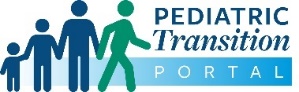 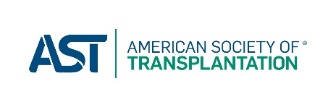 HEART TRANSPLANTNAME:  ___________________________ 	DOB:  _________________     DATE:___________INDICATION FOR HEART TRANSPLANTDATE(S) OF TRANSPLANT(S)  TYPE OF TRANSPLANT  TYPE OF TRANSPLANT  TYPE OF TRANSPLANT  TYPE OF TRANSPLANT  TYPE OF TRANSPLANT  OrthotopicHeterotopicComments: BicavalBiatrialComments: INITIAL TRANSPLANT SURGICAL OPERATIVE NOTES  TRANSPLANT HISTORY  TRANSPLANT HISTORY  Pretransplant sensitizationDonor HLA typingIschemic timeABO compatibilityCMV statusEBV statusMCS prior to transplantHLA typingInduction therapyCURRENT MEDICATIONS (and important historical changes in medications)  ALLERGIES  CURRENT WEIGHT  LABORATORY DATA  TRANSPLANT COMPLICATIONS  TRANSPLANT COMPLICATIONS  TRANSPLANT COMPLICATIONS  TRANSPLANT COMPLICATIONS  TRANSPLANT COMPLICATIONS  TRANSPLANT COMPLICATIONS  Rejection (date, type, treatment)(confirm type: acute cellular, antibody-mediated, biopsy-negative, and/or hemodynamic compromise requiring inotrope support)(confirm type: acute cellular, antibody-mediated, biopsy-negative, and/or hemodynamic compromise requiring inotrope support)(confirm type: acute cellular, antibody-mediated, biopsy-negative, and/or hemodynamic compromise requiring inotrope support)(confirm type: acute cellular, antibody-mediated, biopsy-negative, and/or hemodynamic compromise requiring inotrope support)(confirm type: acute cellular, antibody-mediated, biopsy-negative, and/or hemodynamic compromise requiring inotrope support)Surgical complicationsGraft vasculopathy (EBV/PTLD, CMV)Infection historyDSA MFI/Complement Fixation? yesnoOtherCATH/HISTOLOGY DATA  CATH/HISTOLOGY DATA  CATH/HISTOLOGY DATA  CATH/HISTOLOGY DATA  CATH/HISTOLOGY DATA  CATH/HISTOLOGY DATA  CATH/HISTOLOGY DATA  CATH/HISTOLOGY DATA  Last catheterizationDate: Type:RAPPAPPCWPCISVO2Last coronary angiogramDate: Date: Date: Date: Date: Date: Date: Last biopsyDate: Date: Date: Date: Date: Date: Date: Last echocardiogram LVEFDate: Date: Date: Date: Date: Date: Date: ADDITIONAL MEDICAL ISSUES  RECENT AND/OR IMPORTANT HOSPITALIZATIONS  PSYCHOSOCIAL ISSUES  PSYCHOSOCIAL ISSUES  School/EmploymentFamily/HousingAdherenceMental Health Physical StatusINSURANCE STATUS  INSURANCE STATUS  ProviderID numberPhonePATIENT CONTACT INFORMATIONPATIENT CONTACT INFORMATIONHome phoneCell phoneHome addressSecondary contact nameSecondary contact phone numberPEDIATRIC PROVIDER CONTACT INFORMATIONPEDIATRIC PROVIDER CONTACT INFORMATIONPediatric Transplant Coordinator nameOffice phone numberOffice fax numberOffice locationPRIMARY CARE PROVIDER CONTACT INFORMATIONPRIMARY CARE PROVIDER CONTACT INFORMATIONPhysician nameOffice phone numberOffice fax numberOffice location